Sequência Didática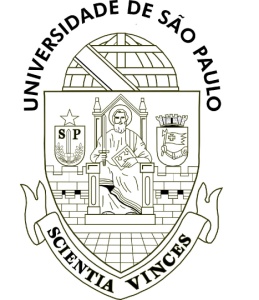 xEscreva o título da SDSumárioPúblico Alvo	5Caracterização dos alunos:	5Caracterização da escola:	5Caracterização da comunidade escolar:	5Problematização	5Objetivo geral	5Aula 1	5Objetivos específicos:	5Conteúdos:	5Atividade 1:  	5Atividade 2:  	6Atividade 3:  	6Atividade 4:  	7Atividade 5:  	7Atividade 6:  	7Aula 2	8Objetivos específicos:	8Conteúdos:	8Atividade 1:  	8Atividade 2:  	8Atividade 3:  	9Atividade 4:  	9Atividade 5:  	10Atividade 6:  	10Aula 3	11Objetivos específicos:	11Conteúdos:	11Atividade 1:  	11Atividade 2:  	11Atividade 3:  	12Atividade 4:  	12Atividade 5:  	12Atividade 6:  	13Aula 4	13Objetivos específicos:	13Conteúdos:	13Atividade 1:  	13Atividade 2:  	14Atividade 3:  	14Atividade 4:  	15Atividade 5:  	15Atividade 6:  	16Aula 5	16Objetivos específicos:	16Conteúdos:	16Atividade 1:  	16Atividade 2: 	17Atividade 3: 	17Atividade 4:  	17Atividade 5: 	18Atividade 6:  	18Aula 6	19Objetivos específicos:	19Conteúdos:	19Atividade 1:  	19Atividade 2:  	19Atividade 3:  	20Atividade 4:  	20Atividade 5:  	21Atividade 6:  	21Avaliação	27Referências Bibliográficas	27Material utilizado	27Sequência Didáticaxxpalxx Público Alvoxxcalxx Caracterização dos alunos:xxcesxx Caracterização da escola:xxcccxx Caracterização da comunidade escolar:xxproxx Problematizaçãoxxobgxx Objetivo geralMetodologia de Ensinoxxau1xx Aula 1xxoe1xx Objetivos específicos:xxct1xx Conteúdos:xxaI1xx Atividade 1:       xxtI1xx Tempo:xxmI1xx Abordagem comunicativa:xxpI1xx Propósito:xxcI1xx Contexto:MentalSituacionalxxaI1xx Materiais de apoio:xxdI1xx Descrição:xxaII1xx Atividade 2:       xxtII1xx Tempo:xxmII1xx Abordagem comunicativa:xxpII1xx Propósito:xxcII1xx Contexto:MentalSituacionalxxaII1xx Materiais de apoio:xxdII1xx Descrição:xxaIII1xx Atividade 3:       xxtIII1xx Tempo:xxmIII1xx Abordagem comunicativa:xxpIII1xx Propósito:xxcIII1xx Contexto:MentalSituacionalxxaIII1xx Materiais de apoio:xxdIII1xx Descrição:xxaIV1xx Atividade 4:       xxtIV1xx Tempo:xxmIV1xx Abordagem comunicativa:xxpIV1xx Propósito:xxcIV1xx Contexto:MentalSituacionalxxaIV1xx Materiais de apoio:xxdIV1xx Descrição:xxaV1xx Atividade 5:       xxtV1xx Tempo:xxmV1xx Abordagem comunicativa:xxpV1xx Propósito:xxcV1xx Contexto:MentalSituacionalxxaV1xx Materiais de apoio:xxdV1xx Descrição:xxaVI1xx Atividade 6:       xxtVI1xx Tempo:xxmVI1xx Abordagem comunicativa:xxpVI1xx Propósito:xxcVI1xx Contexto:MentalSituacionalxxaVI1xx Materiais de apoio:xxdVI1xx Descrição:xxau2xx Aula 2xxoe2xx Objetivos específicos:xxct2xx Conteúdos:xxaI2xx Atividade 1:       xxtI2xx Tempo:xxmI2xx Abordagem comunicativa:xxpI2xx Propósito:xxcI2xx Contexto:MentalSituacionalxxaI2xx Materiais de apoio:xxdI2xx Descrição:xxaII2xx Atividade 2:       xxtII2xx Tempo:xxmII2xx Abordagem comunicativa:xxpII2xx Propósito:xxcII2xx Contexto:MentalSituacionalxxaII2xx Materiais de apoio:xxdII2xx Descrição:xxaIII2xx Atividade 3:       xxtIII2xx Tempo:xxmIII2xx Abordagem comunicativa:xxpIII2xx Propósito:xxcIII2xx Contexto:MentalSituacionalxxaIII2xx Materiais de apoio:xxdIII2xx Descrição:xxaIV2xx Atividade 4:       xxtIV2xx Tempo:xxmIV2xx Abordagem comunicativa:xxpIV2xx Propósito:xxcIV2xx Contexto:MentalSituacionalxxaIV2xx Materiais de apoio:xxdIV2xx Descrição:xxaV2xx Atividade 5:       xxtV2xx Tempo:xxmV2xx Abordagem comunicativa:xxpV2xx Propósito:xxcV2xx Contexto:MentalSituacionalxxaV2xx Materiais de apoio:xxdV2xx Descrição:xxaVI2xx Atividade 6:       xxtVI2xx Tempo:xxmVI2xx Abordagem comunicativa:xxpVI2xx Propósito:xxcVI2xx Contexto:MentalSituacionalxxaVI2xx Materiais de apoio:xxdVI2xx Descrição:xxau3xx Aula 3xxoe3xx Objetivos específicos:xxct3xx Conteúdos:xxaI3xx Atividade 1:       xxtI3xx Tempo:xxmI3xx Abordagem comunicativa:xxpI3xx Propósito:xxcI3xx Contexto:MentalSituacionalxxaI3xx Materiais de apoio:xxdI3xx Descrição:xxaII3xx Atividade 2:       xxtII3xx Tempo:xxmII3xx Abordagem comunicativa:xxpII3xx Propósito:xxcII3xx Contexto:MentalSituacionalxxaII3xx Materiais de apoio:xxdII3xx Descrição:xxaIII3xx Atividade 3:       xxtIII3xx Tempo:xxmIII3xx Abordagem comunicativa:xxpIII3xx Propósito:xxcIII3xx Contexto:MentalSituacionalxxaIII3xx Materiais de apoio:xxdIII3xx Descrição:xxaIV3xx Atividade 4:       xxtIV3xx Tempo:xxmIV3xx Abordagem comunicativa:xxpIV3xx Propósito:xxcIV3xx Contexto:MentalSituacionalxxaIV3xx Materiais de apoio:xxdIV3xx Descrição:xxaV3xx Atividade 5:       xxtV3xx Tempo:xxmV3xx Abordagem comunicativa:xxpV3xx Propósito:xxcV3xx Contexto:MentalSituacionalxxaV3xx Materiais de apoio:xxdV3xx Descrição:xxaVI3xx Atividade 6:       xxtVI3xx Tempo:xxmVI3xx Abordagem comunicativa:xxpVI3xx Propósito:xxcVI3xx Contexto:MentalSituacionalxxaVI3xx Materiais de apoio:xxdVI3xx Descrição:xxau4xx Aula 4xxoe4xx Objetivos específicos:xxct4xx Conteúdos:xxaI4xx Atividade 1:       xxtI4xx Tempo:xxmI4xx Abordagem comunicativa:xxpI4xx Propósito:xxcI4xx Contexto:MentalSituacionalxxaI4xx Materiais de apoio:xxdI4xx Descrição:xxaII4xx Atividade 2:       xxtII4xx Tempo:xxmII4xx Abordagem comunicativa:xxpII4xx Propósito:xxcII4xx Contexto:MentalSituacionalxxaII4xx Materiais de apoio:xxdII4xx Descrição:xxaIII4xx Atividade 3:       xxtIII4xx Tempo:xxmIII4xx Abordagem comunicativa:xxpIII4xx Propósito:xxcIII4xx Contexto:MentalSituacionalxxaIII4xx Materiais de apoio:xxdIII4xx Descrição:xxaIV4xx Atividade 4:       xxtIV4xx Tempo:xxmIV4xx Abordagem comunicativa:xxpIV4xx Propósito:xxcIV4xx Contexto:MentalSituacionalxxaIV4xx Materiais de apoio:xxdIV4xx Descrição:xxaV4xx Atividade 5:       xxtV4xx Tempo:xxmV4xx Abordagem comunicativa:xxpV4xx Propósito:xxcV4xx Contexto:MentalSituacionalxxaV4xx Materiais de apoio:xxdV4xx Descrição:xxaVI4xx Atividade 6:       xxtVI4xx Tempo:xxmVI4xx Abordagem comunicativa:xxpVI4xx Propósito:xxcVI4xx Contexto:MentalSituacionalxxaVI4xx Materiais de apoio:xxdVI4xx Descrição:xxau5xx Aula 5xxoe5xx Objetivos específicos:xxct5xx Conteúdos:xxaI5xx Atividade 1:       xxtI5xx Tempo:xxmI5xx Abordagem comunicativa:xxpI5xx Propósito:xxcI5xx Contexto:MentalSituacionalxxaI5xx Materiais de apoio:xxdI5xx Descrição:xxaII5xx Atividade 2:      xxtII5xx Tempo:xxmII5xx Abordagem comunicativa:xxpII5xx Propósito:xxcII5xx Contexto:MentalSituacionalxxaII5xx Materiais de apoio:xxdII5xx Descrição:xxaIII5xx Atividade 3:      xxtIII5xx Tempo:xxmIII5xx Abordagem comunicativa:xxpIII5xx Propósito:xxcIII5xx Contexto:MentalSituacionalxxaIII5xx Materiais de apoio:xxdIII5xx Descrição:xxaIV5xx Atividade 4:       xxtIV5xx Tempo:xxmIV5xx Abordagem comunicativa:xxpIV5xx Propósito:xxcIV5xx Contexto:MentalSituacionalxxaIV5xx Materiais de apoio:xxdIV5xx Descrição:xxaV5xx Atividade 5:      xxtV5xx Tempo:xxmV5xx Abordagem comunicativa:xxpV5xx Propósito:xxcV5xx Contexto:MentalSituacionalxxaV5xx Materiais de apoio:xxdV5xx Descrição:xxaVI5xx Atividade 6:       xxtVI5xx Tempo:xxmVI5xx Abordagem comunicativa:xxpVI5xx Propósito:xxcVI5xx Contexto:MentalSituacionalxxaVI5xx Materiais de apoio:xxdVI5xx Descrição:xxau6xx Aula 6xxoe6xx Objetivos específicos:xxct6xx Conteúdos:xxaI6xx Atividade 1:       xxtI6xx Tempo:xxmI6xx Abordagem comunicativa:xxpI6xx Propósito:xxcI6xx Contexto:MentalSituacionalxxaI6xx Materiais de apoio:xxdI6xx Descrição:xxaII6xx Atividade 2:       xxtII6xx Tempo:xxmII6xx Abordagem comunicativa:xxpII6xx Propósito:xxcII6xx Contexto:MentalSituacionalxxaII6xx Materiais de apoio:xxdII6xx Descrição:xxaIII6xx Atividade 3:       xxtIII6xx Tempo:xxmIII6xx Abordagem comunicativa:xxpIII6xx Propósito:xxcIII6xx Contexto:MentalSituacionalxxaIII6xx Materiais de apoio:xxdIII6xx Descrição:xxaIV6xx Atividade 4:       xxtIV6xx Tempo:xxmIV6xx Abordagem comunicativa:xxpIV6xx Propósito:xxcIV6xx Contexto:MentalSituacionalxxaIV6xx Materiais de apoio:xxdIV6xx Descrição:xxaV6xx Atividade 5:       xxtV6xx Tempo:xxmV6xx Abordagem comunicativa:xxpV6xx Propósito:xxcV6xx Contexto:MentalSituacionalxxaV6xx Materiais de apoio:xxdV6xx Descrição:xxaVI6xx Atividade 6:       xxtVI6xx Tempo:xxmVI6xx Abordagem comunicativa:xxpVI6xx Propósito:xxcVI6xx Contexto:MentalSituacionalxxaVI6xx Materiais de apoio:xxdVI6xx Descrição:SituacionalxxaVI8xx Materiais de apoio:xxdVI8xx Descrição:xxavaxx Avaliaçãoxxrbixx Referências Bibliográficasxxmutxx Material utilizado